Jona Muster • Musterweg 77 • 12130 Stadt • Tel.: +49 176 6934443 • Email: jona.muster@gmail.com MusterfirmaHuman ResourcesMartina HundertmarkJulie-Wolfthorn-Straße 110115 BerlinBerlin, 15. Dezember 2021Bewerbung als Aushilfe Bäckereifachverkäuferin bei Hotel zum WaldeSehr geehrte Frau Muster,aktuell strebe ich eine berufliche Veränderung an. Als Einzelhandelskauffrau im Lebensmittelbereich hatte ich bereits mit Backwaren zu tun, und möchte den Fokus jetzt gerne vertiefen. Das Hotel zum Walde ist als großartige Institution in der Region bekannt. Daher wäre es mir eine große Freude, Ihr Team langfristig zu unterstützen.Während meiner Ausbildung als Einzelhandelskauffrau habe ich neben dem fachgerechten Umgang mit Lebensmitteln auch den professionellen, individuellen Umgang mit Kunden erlernt. Dabei habe ich den Filialleiter besonders bei der Gestaltung der Verkaufsräume unterstützt, um eine freundliche Verkaufsatmosphäre zu schaffen. Während meiner anschließenden Position als Einzelhandelskauffrau im selben Betrieb konnte ich außerdem meine Marketing-Kenntnisse verfeinern und war unter anderem für die verkaufsfördernde Auslage der Ware zuständig. Sonderaktionen habe ich zielgerichtet umgesetzt und die Verkaufsfläche ansprechend gestaltet.Mit mir als aushelfende Bäckereifachverkäuferin bekommen Sie eine hoch motivierte Mitarbeiterin, die Ihre Umsatzziele mit einer zuvorkommenden Kundenbetreuung vereinen kann. Ich freue mich auf ein persönliches Kennenlernen.Mit freundlichen Grüßen,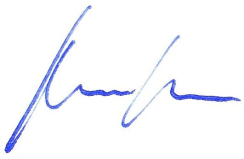 Jona MusterInstallieren der Schriftarten für diese Vorlage:Diese Vorlage wurde mit Premium-Schriftarten gestaltet. Die Schriftarten können hier kostenlos heruntergeladen und installiert werden:https://lebenslaufdesigns.de/wp-content/uploads/Schriftarten-15.zipHinweis: Ohne die Installation der Schriftarten kann das Layout der Vorlage fehlerhalft dargestellt werden.Video-Anleitungen zur Bearbeitung dieser Vorlage: https://lebenslaufdesigns.de/wp-content/uploads/Anleitung-zur-Bearbeitung.pdf